	ยื่นคำขอ ต่ออธิบดีกรมพัฒนาพลังงานทดแทนและอนุรักษ์พลังงาน เพื่อขอทำหน้าที่เป็นผู้ตรวจสอบระบบผลิตพลังงานควบคุม 
ตามประกาศกรมพัฒนาพลังงานทดแทนและอนุรักษ์พลังงาน การรับขึ้นทะเบียนผู้ตรวจสอบระบบผลิตพลังงานควบคุม ณ กลุ่มพลังงานควบคุม 
กองกำกับและอนุรักษ์พลังงาน กรมพัฒนาพลังงานทดแทนและอนุรักษ์พลังงาน ข้าพเจ้าขอรับรองว่าข้อความข้างต้นถูกต้อง เป็นความจริงทุกประการ และตกลงยินยอมให้กรมพัฒนาพลังงานทดแทนและอนุรักษ์พลังงาน เปิดเผยข้อมูลส่วนบุคคลของข้าพเจ้าที่มีอยู่กับกรมพัฒนาพลังงานทดแทนและอนุรักษ์พลังงาน เพื่อประโยชน์ต่อกระบวนการพิจารณาและตรวจสอบคำขอ และอื่น ๆ ที่เกี่ยวข้องกับการตรวจประเมินระบบผลิตพลังงานควบคุม ข้าพเจ้ายินดีที่จะปฏิบัติตามกฎหมาย ระเบียบ หลักเกณฑ์ และเงื่อนไขต่าง ๆ ที่เกี่ยวข้องทุกประการ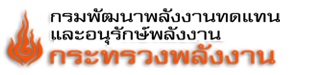 คำขอเป็นผู้ตรวจสอบ
ระบบผลิตพลังงานควบคุมสำหรับเจ้าหน้าที่คำขอเป็นผู้ตรวจสอบ
ระบบผลิตพลังงานควบคุมเลขที่คำขอ  บพค1.                    .คำขอเป็นผู้ตรวจสอบ
ระบบผลิตพลังงานควบคุมวันที่….…เดือน……………..พ.ศ.………...คำขอเป็นผู้ตรวจสอบ
ระบบผลิตพลังงานควบคุมผู้รับคำขอ………………………..…………..ชื่อผู้ขอ (นาย/นาง/นางสาว)……………………………………………………….…นามสกุล…………..…………….……………………………………………..ที่อยู่ตามทะเบียนบ้าน เลขที่ ............. ตรอก/ซอย ........................................ ถนน ............................................... หมู่ที่ ....................ตำบล/แขวง ................................ อำเภอ/เขต ...................................... จังหวัด .................................... รหัสไปรษณีย์ ......................โทรศัพท์ ......................................................................E-mail …………....…………………………………………….……...………….........…..........ที่อยู่สำหรับติดต่อและจัดส่งเอกสาร  ที่อยู่ตามทะเบียนบ้าน  ไม่ใช่ที่อยู่ตามทะเบียนบ้าน (โปรดระบุ)เลขที่ ............. ตรอก/ซอย ........................................ ถนน ........................................... หมู่ที่ ........ตำบล/แขวง ................................ อำเภอ/เขต ...................................... จังหวัด .................................................... รหัสไปรษณีย์ ............................................................โทรศัพท์ ......................................................................E-mail …………....…………………………………………….……...………….........…..........ได้รับใบอนุญาตเป็นผู้ประกอบวิชาชีพวิศวกรรมควบคุม ประเภท                                                   	           วิศวกรสาขาวิศวกรรมไฟฟ้า	แขนงไฟฟ้ากำลัง	ตามพระราชบัญญัติวิศวกร พ.ศ. 2542เลขทะเบียน		      ตั้งแต่วันที่	    	           ถึงวันที่	และไม่อยู่ในระหว่างถูกสั่งพักหรือเพิกถอนใบอนุญาตดังกล่าว พร้อมกันนี้ได้แนบสำเนาใบอนุญาตมาด้วยแล้วลงชื่อ.........................................................    (.......................................................)วันที่…..… เดือน…………………….. พ.ศ……….…ผู้ยื่นคำขอ